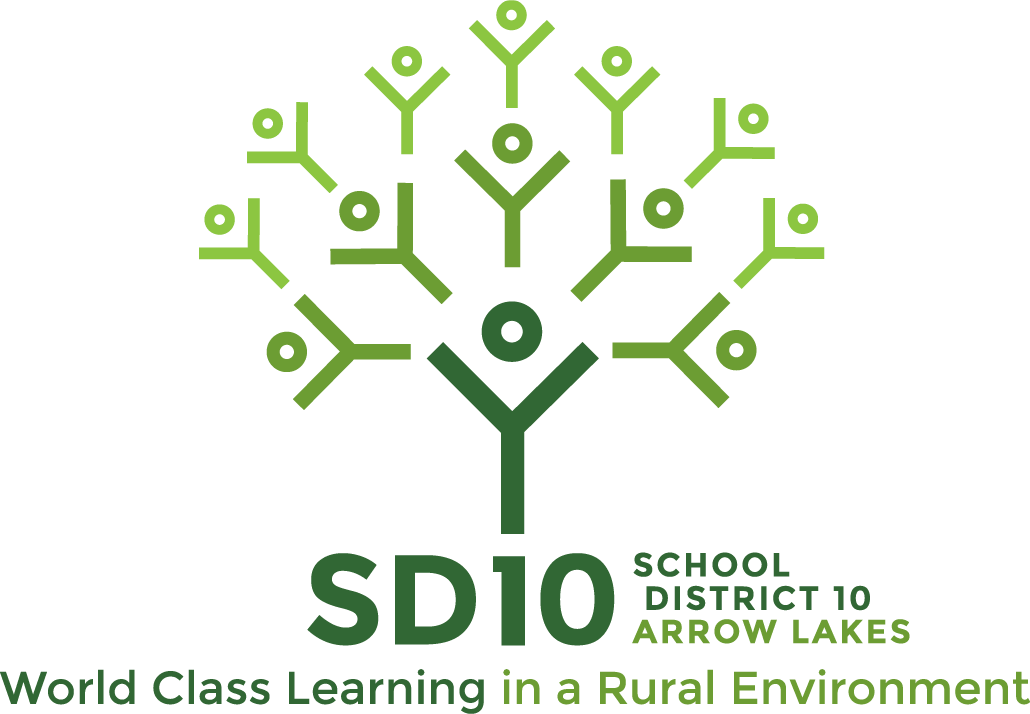 PRESCHOOL OBSERVATION	Date: 		______________________________________	Observer: 		______________________________________	Student Name:	______________________________________	DOB: 	______________________________________	School Attending September 20____:  __________________________ TIME					ACTIVITY___:___   ___:______:______:______:______:___PLEASE SEE ATTACHED “STUDENT’S CURRENT LEVEL OF FUNCTIONING”ADDITIONAL NOTES: